Charitativní akce školní družiny LupáčovaVážení rodiče, milé děti,již několikátým rokem se naše školní družina účastní charitativní, zcela dobrovolné akce."Voříškov“materiální sbírky pro útulek kočiček a pejsků.Pomoc může mít různou podobu i tvář, důležitý je výsledek, kterým je v tomto případěpéče o opuštěné kočičky a pejsky.Ti z vás, kteří nemají jinou možnost, ale přesto by chtěli zvířátkům z útulku pomoci,mají jedinečnou příležitost nám věnovat cokoliv.  Nejvhodnější jsou:Pelíšky, podložky (staré deky, prostěradla, látky, kabáty, svetry).hračky pro pejsky a kočičky (jakékoliv, nevhodné jsou hadrové a plyšové)obojky, vodítka, misky na vodu a žrádloGranule (nejlépe zn. Brit - zvířátka jsou na něj po léta zvyklá),kapsičky, konzervy, různé pamlsky, piškoty apod.Výběr věcí pro útulek proběhne ve škole (ŠD) od 29. listopadu do 3.prosince 2021, po té bude odvezen a předán útulku. Vše bude zdokumentováno a vloženo na web školy.Všem rodičům a dětem předem děkujeme !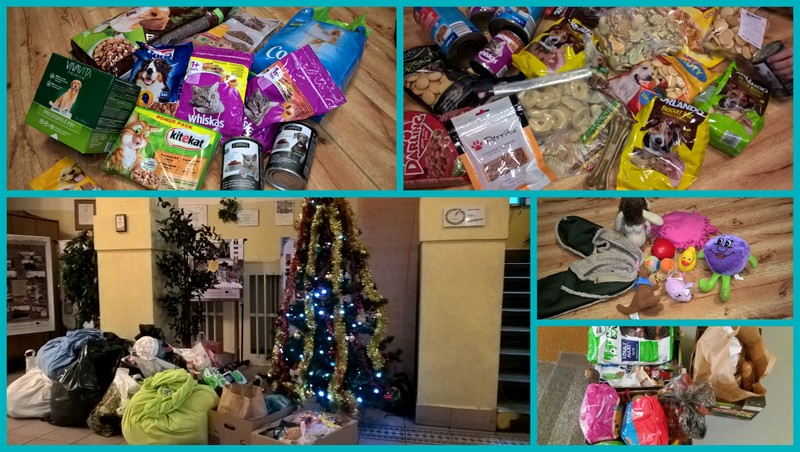 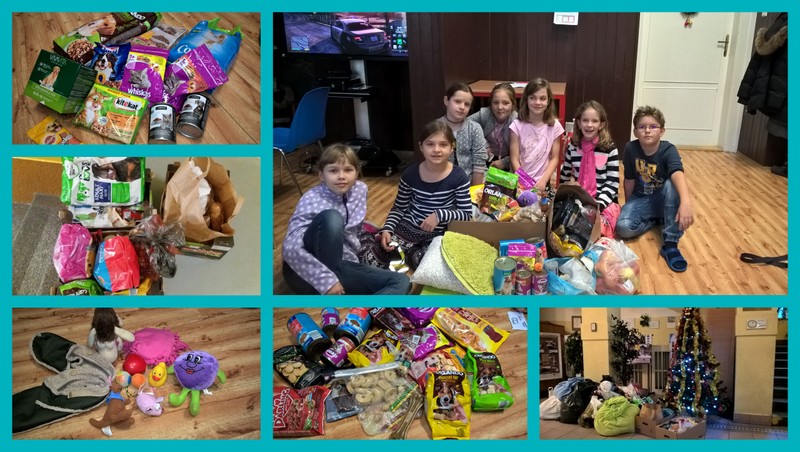 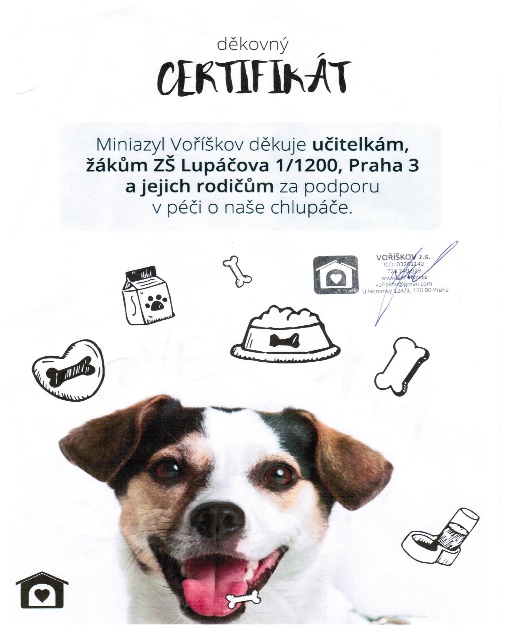 